Publicado en VALENCIA, España el 17/10/2017 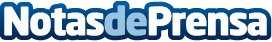 La empresa internacional de pagos y cobros Flywire se expande en EspañaLa ampliación de servicios contribuye a impulsar un fuerte crecimiento en España y en toda EuropaDatos de contacto:Jorge Alegre637.721.209Nota de prensa publicada en: https://www.notasdeprensa.es/la-empresa-internacional-de-pagos-y-cobros-flywire-se-expande-en-espana Categorias: Finanzas Emprendedores E-Commerce Consumo http://www.notasdeprensa.es